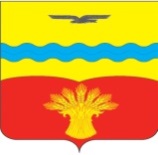 СОВЕТ ДЕПУТАТОВмуниципального образования Новоюласенский сельсоветКрасногвардейского района Оренбургской областичетвёртого созываРЕШЕНИЕ28.09.2022 	                                                                                                                        № 19/3с. НовоюласкаО  внесении дополнений  в  решение  Совета  депутатов  муниципального образования  Новоюласенский сельсовет Красногвардейского района Оренбургской области  от  29.12.2014 №  34/3 «Об утверждении местных нормативов градостроительного проектирования муниципального образования Новоюласенский сельсовет Красногвардейского района Оренбургской области"В соответствии с  статьями 29.4 Градостроительного кодекса Российской Федерации, Федеральным законом от 06 октября 2003 года № 131-ФЗ «Об общих принципах организации местного самоуправления в Российской Федерации», Законом  Оренбургской области от 16 марта 2007 года №1037/233-IV-ОЗ «О градостроительной деятельности на территории Оренбургской области», Уставом  муниципального  образования  Новоюласенский сельсовет Красногвардейский  район  Оренбургской  области,  Совет  депутатов  решил:1.Внести  дополнения в  решение  Совета  депутатов  муниципального образования  Новоюласенский сельсовет Красногвардейский район  Оренбургской области  от  29.12.2014 № 34/3  «Об утверждении    местных   нормативов  градостроительного проектирования муниципального образования  Новоюласенский сельсовет  Красногвардейский район Оренбургской области.1.1  Раздел  3   тома 1  Основной части  дополнить  следующей   таблицей:«Помещения для работы участкового  уполномоченного  полиции2. Установить, что настоящее решение вступает в силу со дня его обнародования и подлежит размещению в федеральной государственной информационной системе территориального планирования в срок, не превышающий 5 дней со дня его утверждения.3.  Возложить контроль за исполнением настоящего решения на постоянную комиссию по вопросам социального развития, правопорядку и статусу депутатаПредседатель  Совета  депутатов                                                                          В.И.ФаткееваГлава сельсовета                                                                                                     С.Н.БисяеваРазослано: в дело, постоянной комиссии по вопросам социального развития, правопорядку и статусу депутата, отделу архитектуры и градостроительства района, прокурору района.Наименование объектаМинимально допустимый  уровень обеспеченностиМинимально допустимый  уровень обеспеченностиМаксимально допустимый уровень территориальной доступностиМаксимально допустимый уровень территориальной доступностиПомещение  для  работы  участкового  уполномоченного  полицииЕдиница  измеренияВеличинаЕдиница  измеренияВеличинаПомещение  для  работы  участкового  уполномоченного  полициим2общей площади/участок10,5/1Не  нормируетсяНе  нормируется